2017 Brigham’s Christmas BallWhat To Wear!?!?The Pioneers crossed the plains in wagons and handcarts from 1847-1869, so we are looking for clothing they would have made or mail-ordered shortly after arriving in the Utah Territory. Fashions had a distinct look in 1850 that only slightly changed into the Civil War Era from 1861-1865. The Victorian Era was during Queen Victoria’s reign from 1837-1901. Any of these fashions would be appropriate for the pioneering times at Brigham’s Christmas Ball. Frontier Classics    (Men’s wear for purchase)	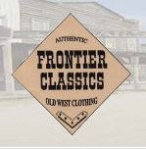 Call Diamond-Jim Davis 801-981-8500 to order discount prices(prices not shown on website)http://frontierclassics.biz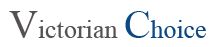 Victorian Choice   (Women’s wear for purchase) http://www.victorianchoice.com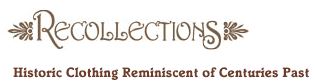 Recollections   (Women’s wear for purchase)          1-800-452-592510% Discount Code:  SUP10 (watch for more seasonal discounts)http://recollections.biz  Mask Costumes   (Costume Rental)                             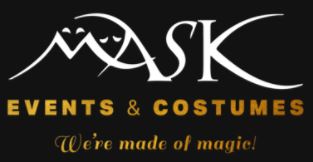 801-268-846615% Discount:   Mention SUP Brigham’s Christmas Ball(call after Halloween to reserve your costume)http://www.maskcostumes.comHale Theater Costumes   (Costume Rental)        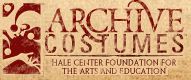 801-226-8600 Ext 3http://archivecostumes.orgYe Olde Costume Shoppe	 (Costume Rental)        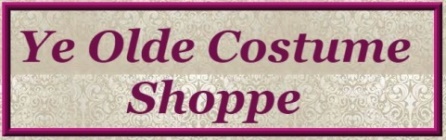 801-776-10102817 West 6000 SouthRoy, UT 84067http://www.yeoldecostumeshoppe.com			Call Heather 801-484-4441 with any questions or concerns.